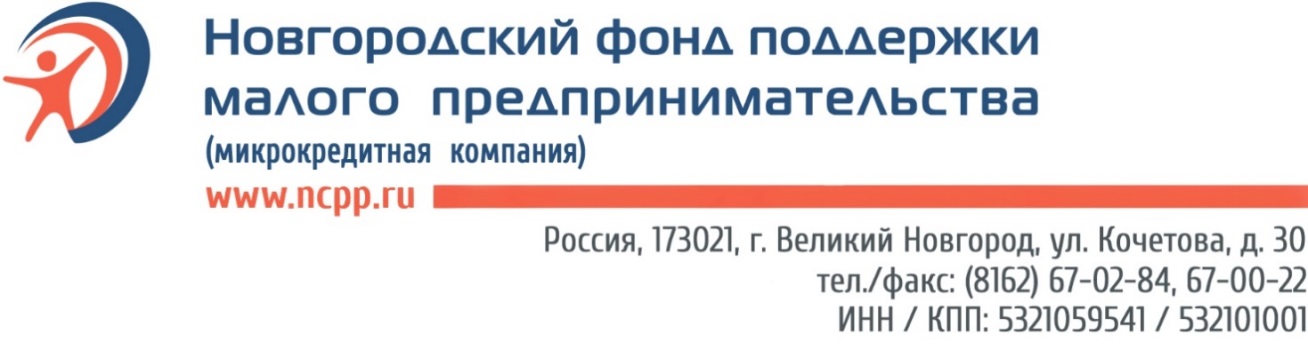 Приглашаем принять участие в тренинге:20 июня 2018 г. с 9.30 до 17.00 «Эффективный маркетинг для экспортеров» Аудитория:Курс предназначен для начинающих экспортеров - предприятий малого и среднего бизнеса, а также тех компаний, которые только планируют выход на международные рынки.ВВЕДЕНИЕ В МАРКЕТИНГ КАК ЧАСТЬ ЭКСПОРТНОГО ПРОЕКТА Место маркетинга в Жизненном цикле экспортного проекта (ЖЦЭП); Проведение исследования и выбор рынка; Особенности комплекса маркетинга 4Р (product, price, place, promotion). 1Р – ПРОДУКТ (product)1. Мультиатрибутивная модель товара; 2. Уникальные преимущества товара; 3. Международные продуктовые стратегии; 4. Оценка готовности своего продукта к адаптации на выбранном внешнем рынке; 5. Упаковка товара.  2Р – ЦЕНА (price)    1. Цена и ценовые стратегии; 2. Выбор ценовой стратегии компании. 3Р – МЕСТО (place)1. Каналы продаж и способы обеспечения доступа клиентов к товару; 2. Сравнение потенциальных дистрибьюторов; 3. Прямой экспорт и тендеры; 4Р – ПРОДВИЖЕНИЕ (promotion)1. Специфика рекламы по странам; 2. Международные выставки как инструмент продвижения; 3. Интернет - маркетинг за рубежом. Базовые правила SEO. Форма проведения:Обучение проводится по методикам, специально разработанным для обучения взрослых: постоянная опора на имеющийся профессиональный опыт в сочетании с визуализированным подкреплением теоретического материала.Предполагается активная работа участников (индивидуальные и командные задания, разбор кейсов, обсуждения).
УЧАСТИЕ – БЕСПЛАТНО. РЕГИСТРАЦИЯ ПО ТЕЛ. 766-212, 67-02-83